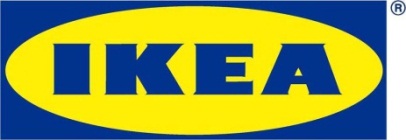 Informacja dla mediówWarszawa, sierpień 2018 r.Limitowana kolekcja vintage GRATULERAWyjątkowe podziękowanie IKEA za 75 lat wspólnego życia w domu2018 oznacza dla IKEA wyjątkowy jubileusz - mija 75 lat od momentu założenia marki przez Ingvara Kamprada! Od początku, dzień po dniu realizujemy wizję, by wielu ludziom żyło się lepiej na co dzień, a na całym świecie dzielimy się wiedzą i pasją do urządzania domów. Z tej okazji do asortymentu wraca kilka złotych przebojów. Z radością przedstawiamy kolekcję vintage GRATULERA, która stanowi hołd dla ponadczasowego wzornictwa IKEA. Starannie wybrane ikony stylu z lat 1950-1960, 1970-1980 i 1990-2000 będą pojawiać się w asortymencie w trzech różnych odsłonach i trzech momentach roku: w sierpniu, październiku oraz grudniu. Każda edycja kolekcji znacząco różni się od pozostałych i jest bardzo charakterystyczna dla swoich czasów. Pierwsza, zawierająca ikony stylu z lat 1950-1960, oznacza powrót do klasyki - projekty z tego okresu wyróżniają się nieco formalnym charakterem, klasycznymi liniami i wykorzystaniem ciemniejszego drewna. W minione czasy pozwoli się przenieść stolik LÖVBACKEN (poprzednio znany pod nazwą LÖVET) z blatem nawiązującym kształtem do liścia i trzema nogami o metalowych okuciach czy lampa podłogowa zaskakująca nietypowym kształtem. Do pokoju dziennego powróci fotel EKENÄSET, typowy przedstawiciel stylu lat 60. oraz GANGET z ręcznie wykonanym, okrągłym siedziskiem. Nie zabraknie ulubieńca Ingvara Kamprada, fotela STRANDMON, który teraz zachwyci nowymi kolorami. Kolejna edycja serii GRATULERA to powrót do kolorowych lat 70. i 80. Będzie wyraziście 
i zabawnie! KLIPPAN, jedna z ulubionych sof i ikona swoich czasów, zyska z tej okazji nowe pokrycia w kolorach jasnożółtym, ogniście czerwonym i niebieskim w odcieniu kobaltu. Fanom tego okresu spodoba się z pewnością fotel RÅANE, który udowadnia, iż możliwe jest stworzenie wygodnego mebla do siedzenia bez zastosowania wypełnienia lub tkaniny. Rozwiązanie? Siatkowa konstrukcja zaprojektowana pod kątem efektywnego wykorzystania zasobów. Stonowanym wnętrzom energetycznego wyrazu doda lampa wisząca, a dywany i poduszki o nieprzeciętnych, kolorowych wzorach będą dopełnieniem edycji odzwierciedlającej ducha lat 70. i 80. Ukoronowaniem jubileuszowej serii będą produkty ukazujące minimalizm lat 90. To prostota i łączenie surowego, jasnego drewna ze skandynawskich lasów z graficznymi wzorami. Zwolennikom naturalnego charakteru mebli spodobają się rzeźbiarskie projekty Thomasa Sandella. Oryginalna ławka ze schowkiem z kolekcji PS 1995 to połączenie eleganckiej formy z funkcjonalnością, które sprawdzi się w każdym pomieszczeniu. Warto dodać, że w latach 90. cała seria PS 1995 stanowiła duży krok naprzód - tworząc  ją, IKEA chciała pokazać, jak może wyglądać nowoczesny skandynawski design. Na minimalistycznym fotelu z kolekcji doskonale zaprezentują się poduszki w poszewkach SIPPRUTA o klasycznym wzorze. Są idealnym rozwiązaniem, by w mig odmienić wnętrze. Tekstylia zostały zaprojektowane tak, by oprzeć się próbie czasu – jak widać, projektantom udało się osiągnąć sukces! Grudniowa premiera przyniesie ze sobą także m.in. kultowe krzesło BJURÅN w wersji czerwonej czy fotel ALBACKEN z rattanu.Kolekcja GRATULERA dostępna będzie w sklepach IKEA na terenie całej Polski. Wybrane ikony stylu z lat 1950–1960, 1970–1980 i 1990–2000 będą pojawiać się w asortymencie w trzech różnych odsłonach i trzech momentach roku, z dwumiesięcznym odstępem: 
w sierpniu, październiku oraz grudniu bieżącego roku. Seria jest limitowana, co oznacza, że najbardziej atrakcyjne artykuły mogą zostać wyprzedane nawet w ciągu kilku dni. Szczegóły na temat kolekcji znajdują się w ilustrowanych materiałach prasowych.Nazwa marki IKEA to akronim – skrót utworzony kolejno z pierwszych liter imienia i nazwiska założyciela firmy oraz nazw farmy i parafii, skąd pochodzi (Ingvar Kamprad Elmtaryd Agunnaryd).Wizją IKEA jest tworzenie lepszego codziennego życia dla wielu ludzi. Oferujemy funkcjonalne i dobrze zaprojektowane artykuły wyposażenia domu, które łączą jakość i przystępną cenę. Działamy w zgodzie ze zrównoważonym rozwojem, realizując strategię People & Planet Positive.Grupa IKEA w Polsce posiada obecnie dziesięć sklepów (w drugiej połowie br. otworzy jedenasty w centrum handlowym Blue City) i zarządza pięcioma centrami handlowymi poprzez IKEA  Centres Polska. Zlokalizowane 
w Jarostach k. Piotrkowa Trybunalskiego  Centrum Dystrybucji zaopatruje 23 sklepy IKEA w Europie Środkowej i  Wschodniej. Do Grupy IKEA w Polsce należy również sześć farm wiatrowych,  które zapewniają jej niezależność energetyczną. W roku finansowym 2017 ponad 28 mln osób odwiedziło sklepy IKEA, a stronawww.IKEA.pl odnotowała ok. 91 mln wizyt.Dodatkowych informacji udziela:Małgorzata JezierskaSpecjalista ds. PR E-mail: malgorzata.jezierska@ikea.com